СОБРАНИЕ ПРЕДСТАВИТЕЛЕЙ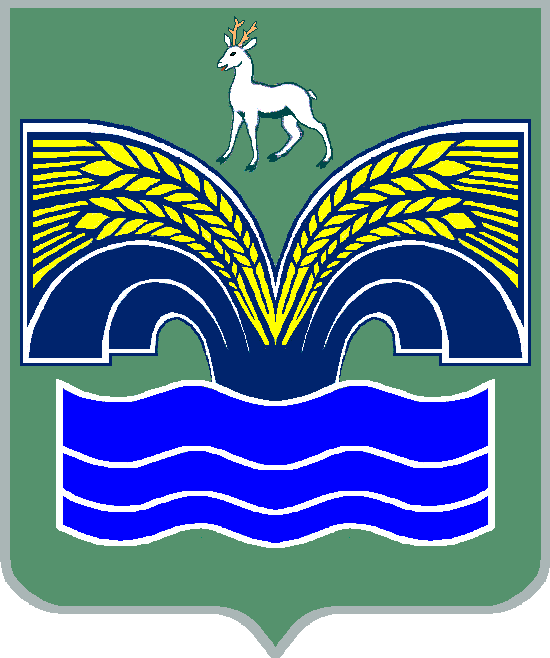 СЕЛЬСКОГО ПОСЕЛЕНИЯ НОВЫЙ БУЯНМУНИЦИПАЛЬНОГО РАЙОНА КРАСНОЯРСКИЙСАМАРСКОЙ ОБЛАСТИТРЕТЬЕГО СОЗЫВАРЕШЕНИЕ от 30 марта 2020 года № 14О внесении изменений и дополнений в решение Собрания представителей сельского поселения Новый Буян от 25.12.2019 г. № 52 «О бюджете сельского поселения Новый Буян муниципального района Красноярский Самарской области на 2020 год и на плановый период 2021 и 2022 годов»           Заслушав информацию специалиста по бюджету сельского поселения Новый Буян Иванова И.В. о внесении изменений и дополнений в решение Собрания представителей сельского поселения Новый Буян от 25.12.2019г. № 52 "О бюджете сельского поселения Новый Буян муниципального района Красноярский на 2020 год и на плановый период 2021 и 2022 годов", Собрание представителей сельского поселения Новый Буян муниципального района Красноярский Самарской области  РЕШИЛО:      1.  Внести в решение Собрания представителей сельского поселения Новый Буян от 25.12.2019г. № 52 "О бюджете сельского поселения Новый Буян муниципального района Красноярский  на 2020 год и на плановый период 2021 и 2022 годов" (с изменениями от 31.01.2020 № 01, 24.03.2020 № 11)  следующие изменения и дополнения:      1) пункт 1 изложить в следующей редакции:     «1. Утвердить основные характеристики бюджета сельского поселения Новый Буян муниципального района Красноярский Самарской области (далее местный бюджет) на 2020 год:общий объем доходов – 40 969 тыс. рублей;общий объем расходов –43 174 тыс. рублей;дефицит – 2 205 тыс. рублей2) приложение № 3 изложить в редакции согласно приложению № 1 к настоящему решению;4) приложение № 5 изложить в редакции согласно приложению № 2 к настоящему решению;5) приложение № 7 изложить в редакции согласно приложению № 3 к настоящему решению;6)  приложение № 9 изложить в редакции согласно приложению № 4 к настоящему решению;2.  Опубликовать настоящее решение в районной газете «Красноярский вестник».3. Настоящее решение вступает в силу с момента официального опубликования.ПРИЛОЖЕНИЕ 1к решению Собрания представителейсельского поселения Новый Буян от 30 марта 2020 года № 14ПРИЛОЖЕНИЕ 3к решению Собрания представителейсельского поселения Новый Буян от 25 декабря 2019 года № 52Объем поступлений доходов по основным источникам сельского поселения Новый Буян на 2020 год                                                                                                     ПРИЛОЖЕНИЕ 2                                                                                                                     к решению Собрания представителей                                                                                                                      сельского поселения Новый Буян                                                                                                                       от 30 марта 2020 года № 14                                          ПРИЛОЖЕНИЕ 5                                     к решению Собрания представителей                                      сельского поселения Новый Буян                                           от 25 декабря 2019 года № 52Ведомственная структура расходов бюджета поселения на 2020 год                                       ПРИЛОЖЕНИЕ 3                                     к решению Собрания представителей                                        сельского поселения Новый Буян                                           от 30 марта 2020 года № 14                                     ПРИЛОЖЕНИЕ 7                                     к решению Собрания представителей                                         сельского поселения Новый Буян                                           от 25 декабря 2019 года № 52Распределение бюджетных ассигнований по разделам, подразделам, целевым статьям (муниципальным программам и непрограммным направлениям деятельности), группам и подгруппам видов расходов классификации расходов бюджета поселения на 2020 год                                               ПРИЛОЖЕНИЕ 4                                     к решению Собрания представителей                                        сельского поселения Новый Буян                                           от 30 марта 2020 года № 14                                              ПРИЛОЖЕНИЕ 9                                     к решению Собрания представителей                                      сельского поселения Новый Буян                                          от 25 декабря 2019 года № 52Источники внутреннего финансирования дефицита местного бюджета на 2020 годПредседатель Собрания представителей сельского поселения Новый Буян муниципального района Красноярский Самарской области _______________ И.Ю. ГореловаГлава сельского поселения Новый Буянмуниципального районаКрасноярский Самарской области_______________ Е.Г. ТихоноваКод бюджетной классификацииНаименование доходаСумма,(тыс. руб.)000 100 00000 00 0000 000Налоговые и неналоговые доходы10 418000 101 00000 00 0000 000Налоги на прибыль, доходы2 450000 101 02000 01 0000 110Налог на доходы физических лиц2 450000 103 00000 00 0000 000Налоги на товары (работы, услуги), реализуемые на территории Российской Федерации3 765000 103 02231 01 0000 110Доходы от уплаты акцизов на дизельное топливо, подлежащие распределению между бюджетами субъектов Российской Федерации и местными бюджетами с учетом установленных дифференцированных нормативов отчислений в местные бюджеты (по нормативам, установленным Федеральным законом о федеральном бюджете в целях формирования дорожных фондов субъектов Российской Федерации)1 364000 103 02241 01 0000 110Доходы от уплаты акцизов на моторные масла для дизельных и (или) карбюраторных (инжекторных) двигателей, подлежащие распределению между бюджетами субъектов Российской Федерации и местными бюджетами с учетом установленных дифференцированных нормативов отчислений в местные бюджеты (по нормативам, установленным Федеральным законом о федеральном бюджете в целях формирования дорожных фондов субъектов Российской Федерации)9000 103 02251 01 0000 110Доходы от уплаты акцизов на автомобильный бензин, подлежащие распределению между бюджетами субъектов Российской Федерации и местными бюджетами с учетом установленных дифференцированных нормативов отчислений в местные бюджеты (по нормативам, установленным Федеральным законом о федеральном бюджете в целях формирования дорожных фондов субъектов Российской Федерации)2 645000 103 02261 01 0000 110Доходы от уплаты акцизов на прямогонный бензин, подлежащие распределению между бюджетами субъектов Российской Федерации и местными бюджетами с учетом установленных дифференцированных нормативов отчислений в местные бюджеты (по нормативам, установленным Федеральным законом о федеральном бюджете в целях формирования дорожных фондов субъектов Российской Федерации)- 253000 105 03010 01 1000 000Единый сельскохозяйственный налог7000 105 03010 01 1000 110Единый сельскохозяйственный налог (сумма платежа (перерасчеты, недоимка и задолженность по соответствующему платежу, в том числе по отмененному)7000 106 00000 00 0000 000Налоги на имущество4 100000 106 01000 00 0000 110Налог на имущество физических лиц800000 106 06000 00 0000 110Земельный налог3 300000 111 00000 00 0000 000Доходы от использования имущества, находящегося в государственной и муниципальной собственности96000 111 05000 00 0000 120Доходы от сдачи в аренду имущества, находящегося в оперативном управлении органов управления сельских поселений и созданных ими учреждений (за исключением имущества муниципальных бюджетных и автономных учреждений)60000 111 09000 00 000 120Прочие поступления от использования имущества, находящегося в собственности поселений (за исключением имущества муниципальных бюджетных и автономных учреждений, а также имущества муниципальных унитарных предприятий, в том числе казенных)36000 200 00000 00 0000 000Безвозмездные поступления30 551000 202 00000 00 0000 000Безвозмездные поступления от других бюджетов бюджетной системы Российской Федерации30 523000 202 10000 00 0000 150Дотации бюджетам бюджетной системы Российской Федерации 3 714000 202 15001 10 0000 150Дотации бюджетам сельских поселений на выравнивание бюджетной обеспеченности3 714000 202 20000 00 0000 150Субсидии бюджетам бюджетной системы Российской Федерации (межбюджетные субсидии)25 695000 202 20041 10 0000 150Субсидии бюджетам сельских поселений на строительство, модернизацию, ремонт и содержание автомобильных дорог общего пользования, в том числе дорог в поселениях (за исключением автомобильных дорог федерального значения)10 000000 202 25576 10 0000 150Субсидии бюджетам сельских поселений на обеспечение комплексного развития сельских территорий9 096000 202 27576 10 0000 150Субсидии бюджетам сельских поселений на софинансирование капитальных вложений в объекты государственной (муниципальной) собственности в рамках обеспечения комплексного развития сельских территорий6 599000 202 30000 00 0000 150Субвенции бюджетам субъектов Российской Федерации и муниципальных образований214000 202 35118 10 0000 150Субвенции бюджетам поселений на осуществление первичного воинского учета на территориях, где отсутствуют военные комиссариаты214000 202 40000 00 0000 150Иные межбюджетные трансферты900000 202 49999 10 0000 150Прочие межбюджетные трансферты, передаваемые бюджетам сельских поселений900000 207 00000 00 0000 150Прочие безвозмездные поступления28000 207 05020 10 0000 150Поступления от денежных пожертвований, предоставляемые физическими лицами получателям средств бюджетов сельских поселений28850 000 00000 00 0000 000Всего доходов:40 969КодНаименование главного распорядителя средств бюджета поселенияРазделПодразделЦелевая статья расходовВид расходовСумма(тыс. руб.)Сумма(тыс. руб.)КодНаименование главного распорядителя средств бюджета поселенияРазделПодразделЦелевая статья расходовВид расходовВсегоВ т.ч. за счет безвозмездных поступлений365Администрация сельского поселения Новый Буян муниципального района Красноярский Самарской области365Общегосударственные вопросы01004 713365Функционирование высшего должностного лица субъекта Российской Федерации и муниципального образования0102755365Непрограммные направления расходов бюджета поселения 01029800000000755365Расходы на выплаты персоналу государственных (муниципальных) органов01029800000000120755365Функционирование Правительства Российской Федерации, высших исполнительных органов государственной власти субъектов Российской Федерации, местных администраций01043 245365Непрограммные направления расходов бюджета поселения 010498000000003 245365Расходы на выплаты персоналу государственных (муниципальных) органов010498000000001202 504365Иные закупки товаров, работ и услуг для обеспечения государственных (муниципальных) нужд01049800000000240694365Иные межбюджетные трансферты0104980000000054026365Уплата налогов, сборов и иных платежей0104980000000085021365Обеспечение деятельности финансовых, налоговых и таможенных органов и органов финансового (финансово-бюджетного) надзора0106107365Непрограммные направления расходов бюджета поселения 01069800000000107365Иные межбюджетные трансферты01069800000000540107365Обеспечение проведение выборов и референдумов0107317365Непрограммные направления расходов бюджета поселения 01079800000000317365Специальные расходы01079800000000880317365Резервные фонды011110365Непрограммные направления расходов бюджета поселения 0111980000000010365Резервные средства0111980000000087010365Другие общегосударственные вопросы0113279365Непрограммные направления расходов бюджета поселения 01139800000000279365Иные закупки товаров, работ и услуг для обеспечения государственных (муниципальных) нужд011398000000002406365Иные межбюджетные трансферты01139800000000540273365Национальная оборона0200214214365Мобилизационная и вневойсковая подготовка0203214214365Непрограммные направления расходов бюджета поселения02039800000000214214365Расходы на выплаты персоналу государственных (муниципальных) органов02039800000000120203203365Иные закупки товаров, работ и услуг для обеспечения государственных (муниципальных) нужд020398000000002401111365Национальная экономика040013 77510 000365Дорожное хозяйство (дорожные фонды)040913 76510 000365Муниципальная программа «Модернизация и развитие автомобильных дорог общего пользования местного значения в сельском поселении Новый Буян муниципального района Красноярский Самарской области на 2018-2020 годы»0409010000000010 35010 000365Иные закупки товаров, работ и услуг для обеспечения государственных (муниципальных) нужд0409010000000024010 35010 000365Непрограммные направления расходов бюджета поселения040998000000003 415365Иные закупки товаров, работ и услуг для обеспечения государственных (муниципальных) нужд040998000000002403 415365Другие вопросы в области национальной экономики041210365Муниципальная программа «Развитие малого и среднего предпринимательства на территории сельского поселения Новый Буян муниципального района Красноярский Самарской области на 2018-2020 годы»0412020000000010365Иные закупки товаров, работ и услуг для обеспечения государственных (муниципальных) нужд0412020000000024010365Жилищно-коммунальное хозяйство050019 18715 695365Жилищное хозяйство05 0153365Непрограммные направления расходов бюджета поселения05 01980000000053365Уплата налогов, сборов и иных платежей0501980000000085053365Коммунальное хозяйство05026 6006 599365Непрограммные направления расходов бюджета поселения050298000000006 6006 599365Иные межбюджетные трансферты050298000000005406 6006 599365Благоустройство050312 5349 096365Непрограммные направления расходов бюджета поселения 0503980000000012 5349 096365Иные закупки товаров, работ и услуг для обеспечения государственных (муниципальных) нужд050398000000002402 891365Иные межбюджетные трансферты050398000000005409 6239 096365Уплата налогов, сборов и иных платежей0503980000000085020365Образование070030365Молодежная политика 070730365Непрограммные направления расходов бюджета поселения 0707980000000030365Иные закупки товаров, работ и услуг для обеспечения государственных (муниципальных) нужд0707980000000024030365Культура, кинематография 08004 674365Культура08014 674365Непрограммные направления расходов бюджета поселения 080198000000004 674365Иные межбюджетные трансферты080198000000005404 581365Уплата налогов, сборов и иных платежей0801980000000085093365Социальная политика1000462365Пенсионное обеспечение1001286365Публичные нормативные социальные выплаты гражданам10019800000000310286365Охрана семьи и детства1004176365Непрограммные направления расходов бюджета поселения 10049800000000176365Иные закупки товаров, работ и услуг для обеспечения государственных (муниципальных) нужд10049800000000240176365Физическая культура и спорт110050365Массовый спорт110250365Непрограммные направления расходов бюджета поселения1102980000000050365Иные закупки товаров, работ и услуг для обеспечения государственных (муниципальных) нужд1102980000000024050365Средства массовой информации120069365Периодическая печать и издательства120269365Непрограммные направления расходов бюджета поселения 1202980000000069365Иные межбюджетные трансферты1202980000000054069365Итого:43 17425 909Наименование главного распорядителя средств бюджета поселенияРазделПодразделЦелевая статья расходовВид расходовСумма(тыс. руб.)Сумма(тыс. руб.)Наименование главного распорядителя средств бюджета поселенияРазделПодразделЦелевая статья расходовВид расходовВсегоВ т.ч. за счет безвозмездных поступленийОбщегосударственные вопросы01004 713Функционирование высшего должностного лица субъекта Российской Федерации и муниципального образования0102755Непрограммные направления расходов бюджета поселения 01029800000000755Расходы на выплаты персоналу государственных (муниципальных) органов01029800000000120755Функционирование Правительства Российской Федерации, высших исполнительных органов государственной власти субъектов Российской Федерации, местных администраций01043 245Непрограммные направления расходов бюджета поселения 010498000000003 245Расходы на выплаты персоналу государственных (муниципальных) органов010498000000001202 504Иные закупки товаров, работ и услуг для обеспечения государственных (муниципальных) нужд01049800000000240694Иные межбюджетные трансферты0104980000000054026Уплата налогов, сборов и иных платежей0104980000000085021Обеспечение деятельности финансовых, налоговых и таможенных органов и органов финансового (финансово-бюджетного) надзора0106107Непрограммные направления расходов бюджета поселения 01069800000000107Иные межбюджетные трансферты01069800000000540107Обеспечение проведение выборов и референдумов0107317Непрограммные направления расходов бюджета поселения 01079800000000317Специальные расходы01079800000000880317Резервные фонды011110Непрограммные направления расходов бюджета поселения 0111980000000010Резервные средства0111980000000087010Другие общегосударственные вопросы0113279Непрограммные направления расходов бюджета поселения 01139800000000279Иные закупки товаров, работ и услуг для обеспечения государственных (муниципальных) нужд011398000000002406Иные межбюджетные трансферты01139800000000540273Национальная оборона0200214214Мобилизационная и вневойсковая подготовка0203214214Непрограммные направления расходов бюджета поселения02039800000000214214Расходы на выплаты персоналу государственных (муниципальных) органов02039800000000120203203Иные закупки товаров, работ и услуг для обеспечения государственных (муниципальных) нужд020398000000002401111Национальная экономика040013 77510 000Дорожное хозяйство (дорожные фонды)040913 76510 000Муниципальная программа «Модернизация и развитие автомобильных дорог общего пользования местного значения в сельском поселении Новый Буян муниципального района Красноярский Самарской области на 2018-2020 годы»0409010000000010 35010 000Иные закупки товаров, работ и услуг для обеспечения государственных (муниципальных) нужд0409010000000024010 35010 000Непрограммные направления расходов бюджета поселения040998000000003 415Иные закупки товаров, работ и услуг для обеспечения государственных (муниципальных) нужд040998000000002403 415Другие вопросы в области национальной экономики041210Муниципальная программа «Развитие малого и среднего предпринимательства на территории сельского поселения Новый Буян муниципального района Красноярский Самарской области на 2018-2020 годы»0412020000000010Иные закупки товаров, работ и услуг для обеспечения государственных (муниципальных) нужд0412020000000024010Жилищно-коммунальное хозяйство050019 18715 695Жилищное хозяйство05 0153Непрограммные направления расходов бюджета поселения05 01980000000053Уплата налогов, сборов и иных платежей0501980000000085053Коммунальное хозяйство05026 6006 599Непрограммные направления расходов бюджета поселения050298000000006 6006 599Иные межбюджетные трансферты050298000000005406 6006 599Благоустройство050312 5349 096Непрограммные направления расходов бюджета поселения 0503980000000012 5349 096Иные закупки товаров, работ и услуг для обеспечения государственных (муниципальных) нужд050398000000002402 8919 124Иные межбюджетные трансферты050398000000005409 6239096Уплата налогов, сборов и иных платежей0503980000000085020Образование070030Молодежная политика 070730Непрограммные направления расходов бюджета поселения 0707980000000030Иные закупки товаров, работ и услуг для обеспечения государственных (муниципальных) нужд0707980000000024030Культура, кинематография 08004 674Культура08014 674Непрограммные направления расходов бюджета поселения 080198000000004 674Иные межбюджетные трансферты080198000000005404 581Уплата налогов, сборов и иных платежей0801980000000085093Социальная политика1000462Пенсионное обеспечение1001286Публичные нормативные социальные выплаты гражданам10019800000000310286Охрана семьи и детства1004176Непрограммные направления расходов бюджета поселения 10049800000000176Иные закупки товаров, работ и услуг для обеспечения государственных (муниципальных) нужд10049800000000240176Физическая культура и спорт110050Массовый спорт110250Непрограммные направления расходов бюджета поселения1102980000000050Иные закупки товаров, работ и услуг для обеспечения государственных (муниципальных) нужд1102980000000024050Средства массовой информации120069Периодическая печать и издательства120269Непрограммные направления расходов бюджета поселения 1202980000000069Иные межбюджетные трансферты1202980000000054069Итого:43 17425 909Код администратораКод источника финансированияНаименование кода группы, подгруппы, статьи, вида источника финансирования дефицита бюджета, кода классификации операций сектора муниципального управления, относящихся к источникам финансирования дефицита местного бюджетаСумма, (тыс. руб.)36501000000000000000Источники внутреннего финансирования дефицита бюджетов2 20536501050000000000000Изменение остатков средств на счетах по учету средств бюджетов2 20536501050000000000500Увеличение остатков средств бюджетов- 40 96936501050200000000500Увеличение прочих остатков средств бюджетов- 40 96936501050201000000510Увеличение прочих остатков денежных средств бюджетов- 40 96936501050201100000510Увеличение прочих остатков денежных средств бюджетов сельских поселений- 40 96936501050000000000600Уменьшение остатков средств бюджетов43 17436501050200000000600Уменьшение прочих остатков средств бюджетов43 17436501050201000000610Уменьшение прочих остатков денежных средств бюджетов43 17436501050201100000610Уменьшение прочих остатков денежных средств бюджетов сельских поселений43 174